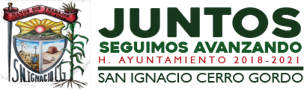 LEY DE TRANSPARENCIA Y ACCESO A LA INFORMACIÓN PÚBLICA DEL ESTADO DE JALISCO Y SUS MUNICIPIOSARTÍCULO 8 :  FRACCIÓN V :  INCISO S: ITINERARIO, AGENDA Y RESULTADOS DEL SUJETO OBLIGADOFEBRERO 2020PRESIDENTE MUNICIPALFECHA:SÁBADO 01/02/2020ACTIVIDADES AGENDADASRESULTADOS FECHA:DOMINGO 02/02/2020ACTIVIDADES AGENDADASRESULTADOS FECHA:LUNES 03/02/2020ACTIVIDADES AGENDADASRESULTADOS NO LABORABLE POR MOTIVO DE LA CONMEMORACIÓN DEL 05 DE FEBRERO “ANIVERSARIO DE LA CONSTITUCIÓN MEXICANA”FECHA:MARTES 04/02/2020ACTIVIDADES AGENDADASRESULTADOS REUNIÓN EN GUADALAJARA, AL “PROGRAMA DE RECONVERSIÓN DE HÍBRIDOS PARA MUNICIPIOS”. EN AV. ESPAÑA #1913 CASI ESQUINA CHAPULTEPEC, COLONIA MODERNA. (NO PUDO ASISTIR)MODIFICACIÓN: 8:30 A.M. VISITAS A BENEFICIARIOS DE CALENTADORES SOLARES EN COMUNIDADES DEL MUNICIPIO.11:00 A.M. INVITACIÓN A 6TA SESIÓN ORDINARIA DEL CONSEJO REGIONAL EN MATERIA DE SEGURIDAD PÚBLICA ALTOS SUR. LUGAR: DIF MUNICIPAL DE SAN MIGUEL EL ALTO (CALLE ARROYO DE MINAS #64).FECHA:MIÉRCOLES 05/02/2020ACTIVIDADES AGENDADASRESULTADOS 10:00 A.M. INVITACIÓN A 6TA. SESIÓN ORDINARIA DEL CONSEJO DE ADMINISTRACIÓN JIAS 2018-2021. EN LAS OFICINAS JIAS CARRETERA TEPA - SAN JUAN DE LOS LAGOS KM. 81, RANCHO EXTRAMUROS, MUNICIPIO DE VALLE DE GUADALUPE. ATENCIÓN A LA CIUDADANÍA EN LAS INTALACIONES DEL H. AYUNTAMIENTO EFECTUADOFECHA:JUEVES 06/02/2020ACTIVIDADES AGENDADASRESULTADOS ATENCIÓN A LA CIUDADANÍA EN LAS INSTALACIONES DEL H. AYUNTAMIENTOEFECTUADOFECHA:VIERNES 07/02/2020ACTIVIDADES AGENDADASRESULTADOS 8:30 A.M. SESIÓN DE CABILDOVISITA A BENEFICIARIOS DE CALENTADORES SOLARES EN COMUNIDADES DEL MUNICIPIO (EL TEPOZÁN, LA LOMA, LOS DOLORES, EL PALENQUE Y TRES PALOS)EFECTUADOFECHA:SÁBADO 08/02/2020ACTIVIDADES AGENDADASRESULTADOS FECHA:DOMINGO 09/02/2020ACTIVIDADES AGENDADASRESULTADOS INVITACIÓN A CARRERA DE BICICLETAS EN CAPILLA DE GUADALUPEEFECTUADOFECHA:LUNES 10/02/2020ACTIVIDADES AGENDADASRESULTADOS 8:30 A.M. VISITA A BENEFICIARIOS DE CALENTADORES SOLARES EN COMUNIDADES DEL MUNICIPIO (EL SAUCITO, SAN VICENTE, SAN NICOLÁS Y COYOTES) 11:30 A.M. SALIDA A BANDERAZO DE LA OBRA DE LA CARRETERA A LA TRINIDAD ATENCIÓN A LA CIUDADANÍA EN LAS INSTALACIONES DEL H. AYUNTAMIENTOEFECTUADOFECHA:MARTES 11/02/2020ACTIVIDADES AGENDADASRESULTADOS 8:30 A.M. REUNIÓN CON LA MAESTRA DORIS VIOLETA DÍAZ (OFICIAL MAYOR DEL H. AYUNTAMIENTO)11:00 A.M. ENTREGA DE MATERIALES DE CONSTRUCCIÓN DEL PROGRAMA “JALISCO REVIVE TU HOGAR” FRENTE A LA PRESIDENCIA MUNICIPAL  ATENCIÓN A LA CIUDADANÍA EN LAS INSTALACIONES DEL H. AYUNTAMIENTOEFECTUADO FECHA:MIÉRCOLES  12/FEBRERO/2020ACTIVIDADES AGENDADASRESULTADOS 8:30A.M. SALIDA A GUADALAJARA A  SECRETARÍA DE DESARROLLO SOCIAL (SEDESOL), A ENTREGA DE DOCUMENTOS (REPRESENTANTE DE ASISTENCIA: SECRETARIO PARTICULAR)SALIDA A ARANDAS, JALISCO, A CHECAR DOCUMENTOS DE REGULARIZACIÓN DE TERRENOS DEL MUNICIPIO.ATENCIÓN A CIUDADANÍA EN OFICINAS DEL H. AYUNTAMIENTO.EFECTUADOFECHA:JUEVES    13/02/2020ACTIVIDADES AGENDADASRESULTADOS 8:30 A.M.   VISITAS A CIUDADANÍA DE CABECERA MUNICIPAL Y COMUNIDADES; BENEFICIARIOS DE CALENTADORES SOLARES PARA MUESTRA DE RESULTADOS.ATENCIÓN A LA CIUDADANÍA EN LAS INSTALACIONES DEL H. AYUNTAMIENTOEFECTUADO.FECHA:VIERNES  14/02/2020ACTIVIDADES AGENDADASRESULTADOS 8:30A.M.  VISITAS A CIUDADANÍA DE CABECERA MUNICIPAL Y COMUNIDADES; BENEFICIARIOS DE CALENTADORES SOLARES PARA MUESTRA DE RESULTADOS.SALIDA A GUADALAJARA A SECRETARÍA DE INFRAESTRUCTURA Y OBRA PÚBLICA (SIOP) Y A SECRETARÍA DE DESARROLLO SOCIAL (SEDESOL)EFECTUADO.FECHA:SÁBADO  15/02/2020ACTIVIDADES AGENDADASRESULTADOS 8:00P.M.  SALIDA A CERTAMEN SEÑORITA JALOSTOTITLÁN 2020 EN PLAZA DE TOROS FERMÍN ESPINOSA “ARMILLITA”, INVITACIÓN DEL H. AYUNTAMIENTO DE JALOSTOTITLÁN, JALISCO.EFECTUADO.FECHA:DOMINGO  16/02/2020ACTIVIDADES AGENDADASRESULTADOS 12:00A.M.  ASISTENCIA A PRESENTACIÓN DE TALLERES DE CASA DE LA CULTURA DEL MUNICIPIO (PINTURA, PIANO, CANTO Y GUITARRA). EN LA PLAZA PRINCIPAL DEL MUNICIPIO.EFECTUADOFECHA:LUNES  17/02/2020ACTIVIDADES AGENDADASRESULTADOS 8:30A.M.  VISITAS A CIUDADANÍA DE CABECERA MUNICIPAL Y COMUNIDADES; BENEFICIARIOS DE CALENTADORES SOLARES PARA MUESTRA DE RESULTADOS.VISITA A CONGRESO DEL ESTADO, EN GUADALAJARA EFECTUADOFECHA:MARTES  18/02/2020ACTIVIDADES AGENDADASRESULTADOS 8:30 A.M.  VISITAS A CIUDADANÍA DE CABECERA MUNICIPAL Y COMUNIDADES; BENEFICIARIOS DE CALENTADORES SOLARES PARA MUESTRA DE RESULTADOS.10:00A.M.  II FORO DE CAPACITACIÓN EN MATERIA DE LA GUÍA DE DESEMPEÑO MUNICIPAL, EN EL AUDITORIO DEL CODE: PARADERO, BLVD. GRAL. MARCELINO GARCÍA BARRAGÁN #1820, GUADALAJARA. (ASISTIÓ SÍNDICO MUNICIPAL).10:30 A.M. RED DE MUJERES LÍDERES EN SAN JULIÁN (ASISTIÓ DIRECTORA DE IGUALDAD SUSTANTIVA ENTRE HOMBRE Y MUJERES)4:30 P.M. REVISIÓN DE APOYOS FUERZA MUJERES Y EMPRENDEDORAS DE ALTO IMAPCTO (SECRETARÍA DE IGUALDAD SUSTANTIVA), EN COMUNIDAD DE HIGUERILLAS.VISITA A SECRETARÍA DE INFRAESTRUCTURA Y OBRA PÚBLICA, EN GUADALAJARA.MODIFICACIÓN: 8:30 A.M.  VISITAS A CIUDADANÍA DE CABECERA MUNICIPAL Y COMUNIDADES; BENEFICIARIOS DE CALENTADORES SOLARES PARA MUESTRA DE RESULTADOS.4:30 P.M. REVISIÓN DE APOYOS FUERZA MUJERES Y EMPRENDEDORAS DE ALTO IMAPCTO (SECRETARÍA DE IGUALDAD SUSTANTIVA), EN COMUNIDAD DE HIGUERILLAS.VISITA A SECRETARÍA DE INFRAESTRUCTURA Y OBRA PÚBLICA, EN GUADALAJARA.FECHA:MIÉRCOLES  19/02/2020ACTIVIDADES AGENDADASRESULTADOS 9:00 REUNIÓN DE LAS COMISIONES DE REGLAMENTOS Y PUNTOS CONSTITUCIONALES Y PROYECTO DE REGLAMENTO DE PREVENCIÓN SOCIAL DE LA VIOLENCIA Y LA DELINCUENCIA; PARA SER ANALIZADO EN LA SALA DE SESIONES. 9:30 REUNIÓN DE LA COMISIÓN DE GIROS RESTRINGIDOS EN SALA DE SESIONESVISITAS A CIUDADANÍA DE ZONA NORTE DEL MUNICIPIO; BENEFICIARIOS DE CALENTADORES SOLARES, PARA MUESTRA DE RESULTADOS11:00A.M. ARRANQUE DE VISOR URBANO TEPATITLÁN EN EL AUDITORIO DE LA CASA DE LA CULTURA DE TEPATITLÁN, EN SAMARTÍN NO. 35EFECTUADOFECHA:JUEVES  20/02/2020ACTIVIDADES AGENDADASRESULTADOS ASISTENCIA A PROGRAMA RECREA, A DIRECCIÓN GENERAL DE REGISTRO CIVIL ESTATAL Y VISITA A TRÁNSITO DEL ESTADO, TODO EN LA CIUDAD DE GUADALAJARA. EFECTUADOFECHA:VIERNES  21/02/2020ACTIVIDADES AGENDADASRESULTADOS 9:00 A.M. REUNIÓN EN ESCUELA PRIMARIA IGNACIO ZARAGOZA, DE CABECERA MUNICIPAL. 11:00 A.M. SALIDA A ARANDAS A ENTREGA DE DOCUMENTOS A PROCURADURÍA 1:00 P.M. ATENCIÓN A LA CIUDADANÍA EN LAS OFICINAS DEL H. AYUNTAMIENTO8:00 P.M. REUNIÓN DE CABILDO (EXTRAORDINARIA).EFECTUADOFECHA:SÁBADO 22/02/2020ACTIVIDADES AGENDADASRESULTADOS FECHA:DOMINGO  23/02/2020ACTIVIDADES AGENDADASRESULTADOS 8:30 P.M. CELEBRACIÓN DE LA FUNDACIÓN DE SAN IGNACIO CERRO GORDO (ACTO CÍVICO Y FESTEJO). EN LA PLAZA PRINCIPAL. EFECTUADOFECHA:LUNES  24/02/2020ACTIVIDADES AGENDADASRESULTADOS 9:00 A.M. CELEBRACIÓN DEL DÍA DE LA BANDERA, EN LA PLAZA PRINCIPAL DEL MUNICIPIO.11:00 P.M. ATENCIÓN A CIUDADANÍA EN INSTALACIONES DEL H. AYUNTAMIENTO.EFECTUADOFECHA:MARTES  25/02/2020ACTIVIDADES AGENDADASRESULTADOS 8:30 A.M.  VISITAS A CIUDADANÍA DE CABECERA MUNICIPAL Y COMUNIDADES; BENEFICIARIOS DE CALENTADORES SOLARES PARA MUESTRA DE RESULTADOS.ATENCIÓN A LA CIUDADANÍA EN INSTALACIONES DEL H. AYUNTAMIENTOEFECTUADOFECHA:MIÉRCOLES  26/02/2020ACTIVIDADES AGENDADASRESULTADOS 9:00 A.M., REUNIÓN EN SALA DE SESIONES PARA TRATAR ASUNTOS RELACIONADOS CON FAIS, PARA ESTE EJERCICIO FISCAL.ATENCIÓN A LA CIUDADANÍA EN LAS INTALACIONES DEL H. AYUNTAMIENTOEFECTUADOFECHA:JUEVES  27/02/2020ACTIVIDADES AGENDADASRESULTADOS 10:00 CAPACITACIÓN DE DIRECTORES “PROGRAMA RECREA” EN CASA DE LA CULTURA DEL MUNICIPIO DE SAN IGNACIO CERRO GORDOATENCIÓN A LA CIUDADANÍA EN LAS INTALACIONES DEL H. AYUNTAMIENTOEFECTUADOFECHA:VIERNES 28/02/2020ACTIVIDADES AGENDADASRESULTADOS 9:00 A.M. RECORRIDO A TELESECUNDARIAS DE COMUNIDADES DEL MUNICIPIO, PARA PROMOCIÓN DEL COBAEJ.10:00 A.M. INFORMACIÓN SOBRE EL TEMA DE GUÍAS DE AGAVE E IDENTIFICACIÓN DE BEBIDAS ADULTERADAS, EN EL DIF MUNICIPAL. (NO PUDO ASISTIR).11:00 A.M. REUNIÓN CON MAESTRO GUILLERMO, COORDINADOR COBAEJ, ZONA ALTOS SUR.12:00 A.M. 1RA REUNIÓN ORDINARIA DEL CONSEJO DISTRITAL PARA EL DESARROLLO RURAL SUSTENTABLE, EN CASA DE LA CULTURA DE SAN IGNACIO CERRO GORDO.MODIFICACIÓN: 9:00 A.M. RECORRIDO A TELESECUNDARIAS DE COMUNIDADES DEL MUNICIPIO, PARA PROMOCIÓN DEL COBAEJ.11:00 A.M. REUNIÓN CON MAESTRO GUILLERMO, COORDINADOR COBAEJ, ZONA ALTOS SUR.12:00 A.M. 1RA REUNIÓN ORDINARIA DEL CONSEJO DISTRITAL PARA EL DESARROLLO RURAL SUSTENTABLE, EN CASA DE LA CULTURA DE SAN IGNACIO CERRO GORDO.FECHA:SÁBADO  29/02/2020ACTIVIDADES AGENDADASRESULTADOS 